ЛОГИКАКОНТРОЛЬНАЯ РАБОТА ДЛ СТУДЕНТОВ ЗАОЧНОГО ОТДЕЛЕНИЯ Составитель: Доктор философских наук, профессор О.В. РябовТЕМА I. «ПОНЯТИЕ»I. Перечислить  признаки, входящие в содержание следующих понятий, и предметы, входящие в их объем Город Нижегородской области СтудентЧеловек, не знающий русского языка Круглый квадратБезопасностьПример: В содержание понятие «Город Нижегородской области» входят следующие признаки: населенный пункт; с определенным количеством жителей; находится в Нижегородской области В объем этого понятия входят все города Нижегородской области.  II. Изобразить при помощи кругов Эйлера отношения по объему между понятиями и указать тип отношения: Движение – Быстрое движение – Вращение Дочь – Сестра – Мать Кинжал – Холодное оружие – Орудие преступления Автомобиль – Легковой автомобиль – Автомобиль, произведенный в России Студент, сдавший экзамен по логике –  Студент, сдавший экзамен по логике на «отлично» – Студент, сдавший экзамен по истории древнего мира на «отлично»Человек, посетивший Россию – Человек, посетивший ПавловоТурция – Азия – Россия Москва – Кремль – Столица Пример:Движение (A) – Быстрое движение (B) – Вращение (C)Всякое быстрое движение есть движение; некоторое движение есть быстрое движение (отношение подчинения);Всякое вращение есть движение; некоторое движение есть вращение (отношение подчинения);Некоторое быстрое движение есть вращение; некоторое вращение есть быстрое движение (отношение пересечения)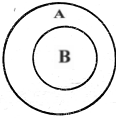 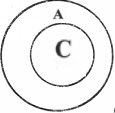 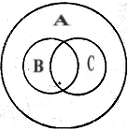 III. Разобрать структуру определения, выделив определяемое и определяющее, а в определяющем – родовое понятие и видовое отличие Вторник  –  это второй день недели Озеро – это закрытый в берегах большой естественный водоем Лежать – находиться неподвижно в горизонтальном положении Ботаника – это наука о растениях Пример:Вторник – это второй день недели. Определяемое – вторник. Определяющее – второй день недели. Это определение реальное, явное, через ближайшее родовое понятие (день недели) и видовое отличие (второй).IV. Проверить правильность определения:Вторник  – это второй день недели.Опоздать – это прийти не вовремяБизнесмен – это человек, занятый в торговле Остров – это часть суши, окруженная морем со всех сторонСессия – период сдачи экзаменов в ИвГУПример:Вторник  – это второй день недели. Это определение. Правила  определения – правило соразмерности, правило запрета порочного круга, правило ясности – в данном случае соблюдаются. Это определение соразмерное, так как объем определяемого совпадает с объемом определяющего. Всякий вторник (A) есть второй день недели (B) и всякий второй день недели (B) есть вторник (A).Схема объемных отношений: V. Примеры деления понятия проанализировать, разобрав структуру и проверив соблюдение правил деленияСтуденты делятся на студентов-историков  и студентов-заочников.Автомобили делятся на немецкие, японские и грузовыеКонтиненты Земного шара делятся на континенты Восточного и Западного полушарий Понятие делятся на единичные, общие и абстрактные Студенты университета делятся на студентов исторического, экономического и других факультетовПример:Студенты делятся на студентов-историков  и студентов-заочников. Это деление. Делимое понятие – студенты (A); члены деления – студенты-историки (B)  и студенты-заочники (С). Это деление неправильное, так как нарушаются следующие правила деления. Во-первых, это деление несоразмерное, то есть сумма объемов членов деления не равна объему делимого; во-вторых, это деление по разным основаниям (факультет и отделение); в-третьих, члены деления не исключают друг друга. Схема объемных отношений:ТЕМА II. «СУЖДЕНИЕ»I. В следующих простых суждениях определить субъект, предикат, связку и квантор Все студенты курса пишут контрольную работу по логикеВсе англичане говорят по-английски Некоторые насекомые летаютСобака – друг человека Ни один кит не рыбаНекоторые студенты не сдали зачетНекоторые грибы ядовитыПример: Все студенты нашего курса пишут контрольную работу по логике.  Субъект (S) – студенты   нашего курса; предикат (P) – те, кто пишет контрольную работу; связка – есть; квантор – все.  II. Определить вид суждений из упражнения II по количеству и качеству, изобразить объемные отношения между терминами и указать их распределенность.Пример: Все студенты курса пишут контрольную работу по логике. Суждение общеутвердительное (А); S – распределен;  P – не распределен.ТЕМА III. «УМОЗАКЛЮЧЕНИЕ» Проверить правильность силлогизма:Большинство студентов нашей группы хорошо владеет английским языкомН. – студент нашей группы_____Н. хорошо владеет английским языкомБольшинство учеников 6 А – хорошисты Сидоров – ученик 6 А______________________Сидоров – хорошистВсе англичане говорят по-английскиДжон говорит по-английски____________________Джон – англичанинВсе правильные силлогизмы содержат 3 терминаЭтот силлогизм содержит 3 термина_________________Этот силлогизм – правильныйНи один кит не рыбаАкула – рыба_________________Акула – не китВсе числа, которые делятся  на 6, делятся на 3Это число делится на 3____________Это число делится на 6 Пример:Большинство студентов нашей группы хорошо владеет английским языкомН. – студент нашей группы_____Н. хорошо владеет английским языкомПорядок разбора силлогизмаРазбор простого категорического силлогизма начинается с заключения, в котором находим субъект и предикат. Н. – это S, те, кто хорошо  владеет английским языком – это P.  После этого в посылках находим субъект заключения – меньший термин силлогизма (S), предикат заключения – больший термин силлогизма (P) и средний термин (М) – студенты нашей группы. Рисуем фигуру силлогизма, определяем ее номер.     Фигура № 1. Выясняем модус силлогизма, то есть количество и качество всех входящих в него суждений – I AAРисуем объемные отношения между терминами в каждом из суждений и определяем распределенность терминов   M не распределен, P не распределен                             S распределен, M не распределен                          S распределен,  P – не распределен6. Проверяем соблюдение правил посылок, терминов и фигур. Выясняем, является ли данный силлогизм правильным или нет (то есть, следует ли вывод с необходимостью)Этот силлогизм неправильный, то есть вывод не следует с необходимостью. Силлогизм содержит следующие ошибки:Средний термин не распределен ни в одной из посылокОдна из посылок (большая) является частной, между тем как вывод – суждение общееВ правильном силлогизме по 1-ой фигуре большая посылка должна быть суждением общим, между тем как в этом силлогизме она частная   7. Иллюстрируем ответ общей схемой объемных отношений между тремя терминами силлогизма